.Intro: 32 countsS1: Kick, Kick, Behind, Side, Cross, Side Rock, Sailor ¼ TurnS2: Step ½ Turn, Heel Switches, Heel, Hook, ShuffleS3: Step ¼ Turn, Cross Shuffle, Back, Side, Cross ShuffleS4: Side Rock, ¼ Turn, Shuffle, Jazz BoxNo Tag, No RestartStart again - Have FunDirk Leibing - dirk@leibing.deLast Update - 10th June 2017Wishing Girl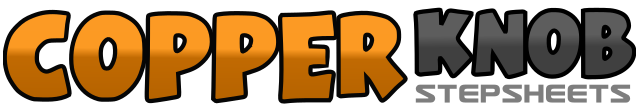 .......Count:32Wall:4Level:Beginner.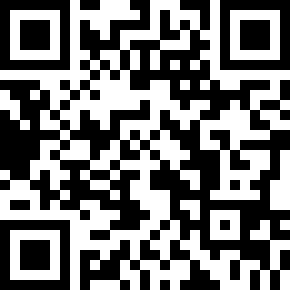 Choreographer:Dirk Leibing (DE) - June 2017Dirk Leibing (DE) - June 2017Dirk Leibing (DE) - June 2017Dirk Leibing (DE) - June 2017Dirk Leibing (DE) - June 2017.Music:Wishing Girl - Lola MarshWishing Girl - Lola MarshWishing Girl - Lola MarshWishing Girl - Lola MarshWishing Girl - Lola Marsh........1-2Kick RF forward(1), Kick RF to right diagonal(1:30)(2)3&4Step RF behind LF(3), Step LF to left side(&), Cross RF in front of LF(4)5-6Rock LF left(5), Recover on RF(6)7&8Turn ¼ left stepping LF next to RF(9:00)(7), Step RF next to LF(&), Step LF forward(8)1-2Step RF forward(1), Turn ½ left(weight is on LF now)(3:00)(2)3&4Tap right Heel forward(1), Close RF next to LF(&), Tap left heel forward(4)&5-6Close LF next to RF(&),Tap right Heel forward(5), Hook RF in front of LF(6)7&8Step RF forward(7), Close LF next to RF(&), Step RF forward(8)1-2Step LF forward(1), turn ¼ right stepping RF right(6:00)(2)3&4Cross LF in front of RF(3), Step RF right(&),Cross LF in front of RF(4)5-6Step RF back(5), Step LF left(6)7&8Cross Rf in front of LF(7), Step LF left(&),Cross Rf in front of LF(8)1-2Rock LF left(1), Turn ¼ right stepping RF forward(9.00)(2)3&4Step LF forward(3), Close RF next to LF(&), Step LF forward(4)5-8Cross RF in front of LF(5), Step LF back(6), Step RF to right side(7), Cross LF in front of RF(8)